Тренировка  по эвакуации.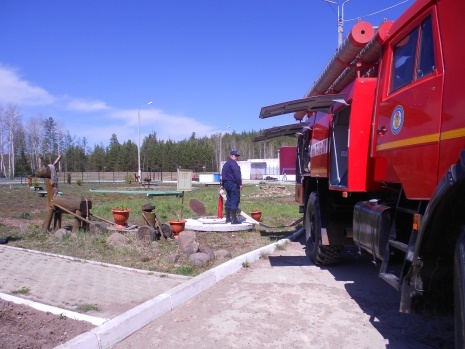 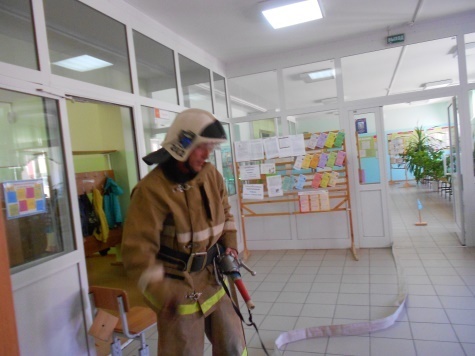 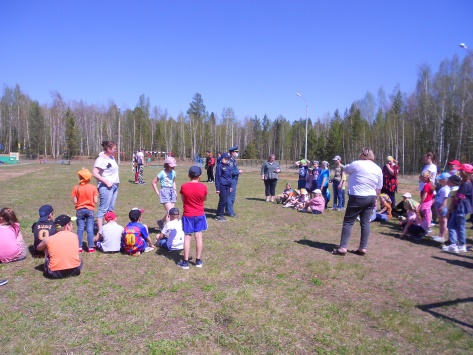 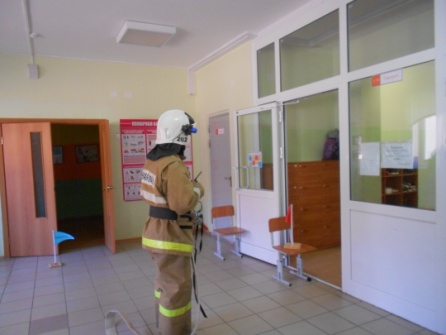 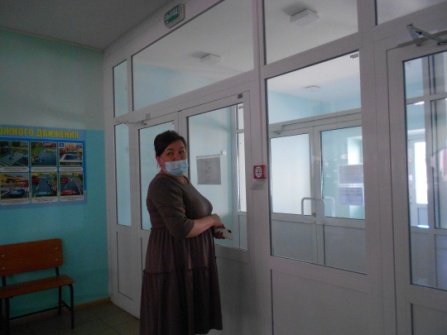 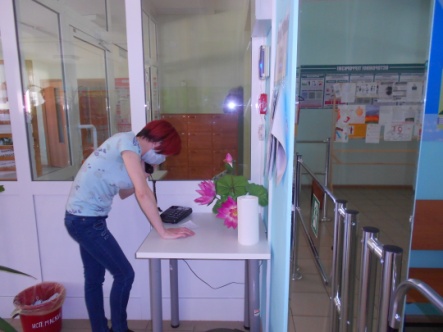 02 июня в лагере дневного пребывания при МКОУ Тагарская  СОШ, инспектором  ОНД и ПР по Кежемскому району совместно с работниками КГКУ "Противопожарная охрана Красноярского края" ПЧ-202 проведена плановая учебная тренировочная эвакуация по отработке навыков действий в чрезвычайных ситуациях среди сотрудников и детей. Дети и работники школы быстро покинули здание.  Прибывшие пожарные отработали чётко и слаженно.  Они потушили «условное» возгорание, проверили  и проветрили помещение. Фактическое время эвакуации составило 2 мин. 3 сек с, что соответствует расчётному времени эвакуации. Благодаря грамотным действиям  все дети и сотрудники благополучно эвакуировались из «горящего здания». Отработка навыков практической тренировки по эвакуации прошла без замечаний. По окончанию тренировки с работниками и учащимися учреждения проведена беседа о соблюдении требований пожарной безопасности.Инструктор ПП КГКУ«Противопожарная охранаКрасноярского края»Л.А.Рахимова